ROMÂNIA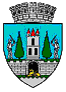 JUDEŢUL SATU MARECONSILIUL LOCAL AL MUNICIPIULUI SATU MARENr. 63170/ 15.12.2021											PROIECTHOTĂRÂREA NR. ............................privind aprobarea vânzării unui imobil - teren  situat în  Satu Mare, str. Fabricii nr. 18Consiliul Local al Municipiului Satu Mare întrunit în ședința ordinară din data                           de 25.11.2021,Analizând: - proiectul de hotărâre înregistrat sub nr.  ______________2021,- referatul de aprobare al inițiatorului înregistrat sub  nr. 63171/ 15.12.2021, în calitate de inițiator, - raportul de specialitate comun  al Serviciului Patrimoniu Concesionări Închirieri şi al Direcţiei economice, înregistrat sub nr. 63173/ 15.12.2021,- raportul Serviciului Juridic înregistrat sub nr. 63691/17.12.2021,- cererea depusă de către doamna Soltesz Ileana, înregistrată la Primăria municipiului Satu Mare sub nr. 5039/28.01.2020 și documentația anexată acesteia,- avizele comisiilor de specialitate ale Consiliului Local Satu Mare,Luând în considerare prevederile:- Hotărârea Consiliului Local Satu Mare nr. 53/25.02.2021;- art. 10 alin. (2) și art.24 din Legea cadastrului și a publicității imobiliare nr. 7/1996, republicată, cu modificările și completările ulterioare;-  art.553 alin. (1) coroborat cu alin. (4), art. 885 și ale art. 888 și ale art. 1650 și următoarele din Codul Civil, - art. 36 alin. (1) din Legea nr. 18/1991 a fondului funciar, republicată, cu modificările și completările ulterioare;- art. 354 alin.(1), art. 355 și ale art. 364  alin. (1) din  Codul administrativ, aprobat                prin OUG nr. 57/2019, modificat și completat;- Legii nr. 24/2000 privind normele de tehnică legislativă pentru elaborarea actelor normative, republicată, cu modificările și completările ulterioare; În temeiul prevederilor art. 87 alin. (5), art. 108 lit. e), art. 129 alin. (2) lit. c) și alin. (6) lit. b),  art. 139 alin. (2) și ale art. 196 alin. (1) lit. a) din OUG nr. 57/2019 privind Codul administrativ;Consiliul Local al Municipiului Satu Mare adoptă următoarea: H O T Ă R Â R E :	Art. 1. Se atestă apartenența la domeniul privat al Municipiului Satu Mare a       imobilului - teren în suprafață de 330 mp, respectiv cota de 330/1683 părți, înscris în                                                     CF nr. 167821 (nr. CF vechi 1308) Satu Mare cu nr. top 13494 și 13495 și identificat în Planul de situație, vizat de O.C.P.I. Satu Mare sub nr. 33851/26.07.2013, executat de P.F.A. Budai Zsolt Petru, care constituie anexa nr.1 la prezenta hotărâre.Art.2. Se aprobă vânzarea imobilului – teren în suprafață de 330 mp, respectiv a cotei de 330/1683 părți, aflat în intravilanul Municipiului  Satu Mare, identificat la articolul 1                 către Soltesz Ileana.Art.3. (1) Se aprobă prețul de 15.241 lei pentru vânzarea terenului în suprafață                          de 330 mp, calculat conform prețurilor prevăzute în raportul de evaluare terenuri, care constituie Anexa nr.1 la HCL Satu Mare nr. 53/25.02.2021, în funcție de categoriile de folosință, după cum urmează:-	prețul de 1.426 lei pentru suprafața de 23 mp teren identificat sub nr. top 13494 cu categoria de folosință „curți, construcții”,  -	prețul de 13.815 lei pentru suprafața de 307 mp teren identificat sub nr. top 13495 cu categoria de folosință  „arabil”;(2). Toate cheltuielile ocazionate cu vânzarea terenului vor fi suportate de cumpărător.Art.4. Cu ducerea la îndeplinire a prezentei se încredințează Viceprimarul municipiului Satu Mare, domnul Stan Gheorghe prin Serviciul Patrimoniu Concesionări Închirieri din cadrul Aparatului de specialitate al Primarului Municipiului Satu Mare.Art.5. Prezenta hotărâre se comunică, prin intermediul Secretarului general, în termenul prevăzut de lege, Primarului municipiului Satu Mare, Instituţiei Prefectului - Judeţul Satu Mare, Serviciului Patrimoniu Concesionări Închirieri și petentei.INIȚIATOR PROIECT,ViceprimarStan Gheorghe                                              	                       AVIZAT,                                                                             Secretar general                                                                                                                                                                          Racolța Mihaela MariaCaia Marcela/2ex